Православный час"От Рождества до Крещения"  20 января в Центральной библиотеке для студентов 1 «г»  группы  ЗимПК библиографом Носиковой Г.П. совместно с иереем Андреем Агиным был проведен православный час «От Рождества до Крещения». В ходе мероприятия студенты узнали о Евангельских событиях от Рождества Христова до Богоявления, о тех страницах истории Русской Православной культуры, которые связаны с этими событиями. На мероприятии была представлена книжная выставка «От Рождества до Крещения: зимние праздники».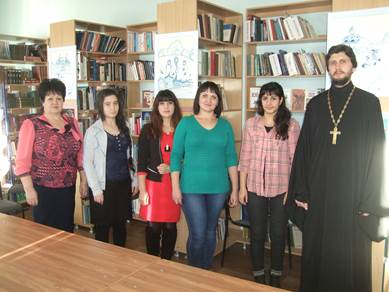 